Action for TSAG: TSAG is invited to review the outcomes of FG QIT4N, discuss further steps for QIT-related standardization in ITU-T and to decide on the transfer of the FG-QIT4N deliverables to ITU-T SGs, with consideration for FG-QIT4N’s proposal on their distribution below.Introduction The ITU-T Focus Group on quantum information technology for networks (FG QIT4N) was established by TSAG in September 2019 with an initial lifetime of 12 months from its first meeting (December 2019 - December 2020). The lifetime was extended by one additional year to December 2021 at TSAG’s September 2020 meeting (see TSAG-R10). The objectives of FG QIT4N, as per the Terms of Reference (ToR, ref. TSAG-TD632R3), are:–	Considering evolution and applications of QIT for networks. –	The topics of study include: telecom/network aspects of QKD networks that are identified in close coordination with ITU-T SG13 and SG17 as not within the scope of SG13 (QKD network architecture aspects) and SG17 (security aspects of QKD network and applications of QRNG for security).QIN technology and network evolution.– 	The FG outputs will focus on terminology and use cases. The FG will reference relevant terminology defined in the pertinent ITU-T SGs. When necessary, the FG will liaise with the relevant SGs if terminology needs to evolve to take into account technology evolution. – 	To provide necessary technical background information and collaborative conditions in order to effectively support QIN-related standardization work in ITU-T study groups.– 	To provide an open cooperation platform with ITU-T study groups and other SDOs, including collaborative standardization work, co-located meetings, and workshop on quantum topic.Focus Group leadership and structureThe FG QIT4N management team was composed of three co-chairmen appointed by TSAG:–	Mr Alexey Borodin (PJSC “Rostelecom”, Russian Federation)–	Mr James Nagel (L3Harris Technologies, United States of America)–	Mr Qiang Zhang (University of Science and Technology of China (USTC), China)and eight vice chairmen appointed by FG Membership at the first FG-QIT4N meeting:–	Mr Fahad Alduraibi (Communications and Information Technology Commission (CITC), Saudi Arabia)–	Mr Helmut Griesser (ADVA Optical Networking, Germany)–	Mr Kaoru Kenyoshi (National Institute of Information & Communications Technology (NICT), Japan)–	Mr Hyungsoo (Hans) Kim (KT Corporation, Korea (Rep. of))–	Mr Junsen Lai (China Academy of Information & Communications Technology (CAICT), China)–	Mr Jiajun Ma (QuantumCTek Co. Ltd., China)–	Mr Momtchil Peev (Huawei Technologies Duesseldorf GmbH (HWDU), Germany)–	Mr Dong-Hi Sim (SK Telecom (SKT), Korea (Rep. of))FG QIT4N established three working groups with chairmanship as follows: –	Working Group 0 (WG0): Coordination committee under the co-chairmanship of the FG QIT4N co-chairmen–	Working Group 1 (WG1): Network aspects of QIT under the chairmanship of Mr Helmut Griesser (ADVA Optical Networking, Germany)–	Working Group 2 (WG2): Quantum key distribution networks (QKDN) under the chairmanship of Mr Zhangchao Ma (CAS Quantum Network, China)Summary of meetings and participationFG QIT4N held one face-to-face meeting and ten virtual meetings since its establishment to progress the work on its deliverables, as summarized in Table 1. To facilitate preparations for the FG QIT4N webinars, 10 joint WG0 and FG management team interim meetings were held. WG1 and WG2 each held 1 interim meeting to advance work on their deliverables.As of 24 November 2021, the FG QIT4N list for general announcements (fgqit4n@lists.itu.int) had 222 subscribers (including 106 without TIES accounts). WG2 had 106 subscribers; followed by WG1 with 97 and WG0 with 75. By 24 November 2021, 203 messages were posted on the general announcements list; and the figures for the working groups were: WG0 (25); WG1 (51); WG2 (161).Table 1: Summary of FG QIT4N meetings and their participation The global COVID-19 pandemic disrupted the planning of the FG activities after its first meeting. In consultation with the FG management team and the host organizations, all FG QIT4N meetings after the second meeting were all conducted as e-meetings. The comparison between the early planned activities and those conducted is summarized in Table 2.Table 2: Comparison between planned FG QIT4N activities and activities conductedTo facilitate participation in the e-meetings, the following was considered in the organization of the e-meetings:1) 	The FG QIT4N e-meetings were organized as a series of e-meeting sessions spanning several weeks in the case of the 2nd FG QIT4N meeting (13, 17-20 February; 28 and 31 March 2020) and spanning 2 weeks in the case of all subsequent meetings.2) 	In the 2nd FG QIT4N meeting, a rotating time plan was adopted in attempt to strike a balance between late nights and early mornings amongst the meeting’s participants from the various regions represented. However, after the 2nd FG QIT4N meeting, all e-meetings were conducted between 15:00-17:30 CEST (and 14:00-16:30 CET) as this was deemed the most favourable in accommodating the time difference. 3) 	Priority was given to advancing the work on the FG QIT4N deliverables and on facilitating collaboration activities on QIT. In addition, a series of thematic webinars were organized in 2021 instead.Meetings were announced via TSB Circular, the Focus Group website and email reflectors. Remote participation was offered for all meetings. Summary of webinarsTo promote the ongoing work of FG QIT4N, a series of webinars covering various topics related to its work on quantum information technologies for networks were organized successfully since March 2021. These webinars collectively attracted over 1000 unique participants from 90 countries and brought great attention on the work of FG QIT4N amongst the QIT community. The respective links to the reports summarizing the webinar discussions and each webinar’s webpage (containing the recording, Q&A transcript, and presentation slides) can be found in Table 3.Table 3: Summary of FG QIT4N webinars and their participation The FG QIT4N management team appreciate the moderators, panellists, viewers, and all involved in the successful organization of the FG-QIT4N webinars, particularly the co-organizers from ETSI, IEC and the IEEE UK & Ireland Chapter for their valuable partnership.Summary of deliverables and their transfer to ITU-T Study GroupsFG QIT4N produced nine deliverables as summarized in Table 4 below. Table 4: Summary of FG QIT4N deliverablesAt the time of this report’s submission, their pre-published versions were available in PDF format at: https://www.itu.int/en/ITU-T/focusgroups/qit4n/Pages/default.aspx.FG QIT4N has taken note of the QIT-related standardization activities initiated by ITU-T Study Groups: especially, ITU-T Study Groups 13 and 17 which have established Questions dedicated to QIT within their respective mandates:–	Question 16/13, Future Networks: Trustworthy and Quantum Enhanced Networking and Services. Its terms of reference are available at: https://www.itu.int/en/ITU-T/studygroups/2017-2020/13/Pages/q16.aspx. –	Question 15/17, Security for/by emerging technologies including quantum-based security. Its terms of reference are available at: https://www.itu.int/en/ITU-T/studygroups/2017-2020/17/Pages/q15.aspx. FG QIT4N has also taken note of the approved Recommendations by ITU-T Study Groups 13 and 17 and the various initiated work items in SGs 11, 13, 17 on QIT-related topics. FG QIT4N deliverables have the potential to inform future work across multiple Study Groups i.e., deliverables D0.1, D1.4 and D2.5 are relevant to all Study Groups and all other deliverables except D2.4 are relevant to two or more Study Groups, see Table 5 which contains the distribution proposal of its deliverables for consideration by TSAG. NOTE – In the ‘Proposed SG(s)’ column in Table 5, bold font indicates the SG(s) deemed as most relevant to a deliverable e.g., both SG13 and 17 of equal relevance to D1.1, SG13 of most relevance to D2.2 etc. SGs not indicated in bold font are listed in descending order of relevance.Table 5: Distribution proposal for the FG QIT4N deliverablesWith a view to maximize the benefit of the deliverables to ITU-T SGs, FG QIT4N organized a briefing session open to any/all (interested Study Groups) on 6 December 2021, upon interests expressed initially from SGs 11 and 13 and later also from Q15/17. All FG-QIT4N deliverables were presented during the session and the suggested way forward for QIT-related standardization was discussed. Participants highly praised the presentations which summarized the key points of the deliverables as especially useful. The recording of this briefing session, all presentation material, and links to the deliverables are publicly available at: https://www.itu.int/en/ITU-T/focusgroups/qit4n/Pages/SG11&13.aspx. FG QIT4N welcomes any other ITU-T Study Groups to express their interest in having a similar briefing session or a dedicated session on any particular deliverable and requests them to kindly contact the FG Secretariat: tsbfgqit4n@itu.int with detailed proposals for such sessions, including potential dates/times, whether it should be held at SG level or Question level or on a specific deliverable(s), etc. Summary of relationships and interaction with other groupsAs an open and collaborative platform on the pre-standardization aspects of QIT for networks, FG QIT4N established liaison relationships with relevant groups i.e., ITU-T Study Groups SG2, SG11, SG13, SG15 and SG17; ETSI ISG QKD, IEEE, ISO/IEC JTC 1/SC 27/WG3, ISO/IEC JTC 1/WG14, IETF/IRTF, CEN-CENELEC FG QT and IEC TC 86.ETSI ISG QKD, ISO/IEC JTC1 SC27, ITU-T SG13 and SG17 presented their work on quantum information technology to the first meeting of the Focus Group. IEC TC86 and ISO/IEC JTC 1/WG14 also presented their work in the fifth and seventh FG QIT4N meetings respectively, outlining clear directions on potential topics of cooperation. The BSI UK BSI Quantum Technology Panel also presented their work during the ninth FG QIT4N meeting.All FG QIT4N meetings have reviewed incoming liaison statements from the Collaboration on ITS Communication Standards (CITS), ITU-T Study Groups (2, 11, 13 and 17), ITU-T Focus Groups (FG AI4EE and FG ML5G) and external groups (ISO/IEC JTC 1/SC 27 WG3 & WG4 and ETSI ISG QKD). FG QIT4N has taken note of the ongoing QIT-related standardization activities and work items across ITU-T Study Groups (11, 13 and 17) and has regularly reported its progress on its draft deliverables to all its liaison groups (ITU-T SG2, SG11, SG13, SG15 and SG17; ETSI ISG QKD, IEEE, ISO/IEC JTC 1/SC 27/WG3, ISO/IEC JTC 1/WG14, IEEE, IETF/IRTF, CEN-CENELEC FG QT, IEC TC 86). To facilitate these liaison relationships, the following FG QIT4N representatives were appointed to act as liaison officers and represent FG QIT4N in their respective groups, summarized in Table 6. Table 6: List of FG QIT4N liaison officersTo foster cooperation on the development of topics related to QIT, FG QIT4N has leveraged its liaison relationships and successfully held two joint meetings with liaison groups as follows:–	E-meeting, 21 April 2020: Joint ITU-T FG QIT4N and ISO/IEC JTC1/SC27/WG3 meeting–	E-meeting, 10 June 2020: Joint ITU-T FG QIT4N/ETSI ISG QKD meeting on quantum information technology As follow-up activities to the 21 April 2020 joint session with ISO/IEC JTC1 SC27/WG3, FG QIT4N has received three invitations to contribute to the development of the work item ISO/IEC 23837 (Security requirements, test and evaluation methods for quantum key distribution - Part 1: Requirements and Part 2: Test and evaluation methods) and has submitted comments to their draft standard for their consideration. The joint meetings were well attended and areas of future coordination and cooperation with ISO/IEC JTC1 SC27 and ETSI ISG QKD were identified. Following the joint activities, active participation by experts from both groups was noted in FG QIT4N’s activities through their attendance in meetings and submission of inputs for discussion in FG QIT4N meetings. FG-QIT4N has also effectively collaborated with external groups in the organization of the following joint webinars: –	23 March 2021, joint webinar with IEC and IEEE UK & Ireland Photonics Chapter–	8 April 2021, joint webinar with ETSI–	28 April 2021, joint webinar with IEC and IEEE UK & Ireland Photonics Chapter–	23 June 2021, joint webinar with ETSI, IEC and IEEE UK & Ireland Photonics Chapter –	2 November 2021, joint webinar with IEC, IEEE UK & Ireland Photonics Chapter and Quantum GroupGoing forward, continued cooperation will be essential at the current stage of QIT-related standardization:–	From an “ITU-internal perspective”, further development of its deliverables and future QIT-related standardization in ITU-T will require a continued collaborative approach between the Study Groups after the termination of FG QIT4N.–	Externally, FG-QIT4N has established relationships with several SDOs and external groups working on QIT-related standardization and benefitted from the fruitful exchange of information and cross participation of delegates (in meetings and webinars) from CEN CENELEC FG QT, ETSI ISG QKD, IEC TC 86, IEEE, IRTF QIRG, ISO/IEC JTC/1 SC27 and ISO/IEC JTC 1/WG14. It is proposed to maintain and build on these existing relationships moving forward.AcknowledgementsThe ITU-T FG QIT4N management team acknowledges the Working Group chairs, editors, contributors, liaison officers, the Jinan Institute of Quantum Information Technology for hosting the December 2019 meeting, all participants, and ITU-TSB staff Ms. Xiaoya Yang and Ms. Gillian Makamara for the Secretariat service they provided to this group. The work of the Focus Group would not have been possible without their contributions and commitment. See Appendix I for a list of all participants in the ten FG QIT4N meetings. Despite the inability to hold physical meetings after December 2019, the FG QIT4N management team would also like to acknowledge the following institutions for their willingness to host FG QIT4N meetings: Communications and Information Technology Commission (CITC) in Riyadh, Saudi Arabia; PJSC “Rostelecom” in St. Petersburg, Russian Federation; ETSI ISG QKD in London, United Kingdom; L3Harris Technologies in Washington DC, United States and the IRTF QIRG in Japan.Action for TSAGTSAG is invited to review the outcomes of FG QIT4N and discuss the efficient transfer of the deliverables and the further steps for QIT-related standardization in ITU-T. Appendix I – List of all participants in the ten FG QIT4N meetings _________________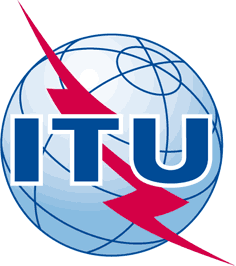 INTERNATIONAL TELECOMMUNICATION UNIONTELECOMMUNICATION
STANDARDIZATION SECTORSTUDY PERIOD 2017-2020INTERNATIONAL TELECOMMUNICATION UNIONTELECOMMUNICATION
STANDARDIZATION SECTORSTUDY PERIOD 2017-2020INTERNATIONAL TELECOMMUNICATION UNIONTELECOMMUNICATION
STANDARDIZATION SECTORSTUDY PERIOD 2017-2020TSAG-TD1192TSAG-TD1192TSAG-TD1192INTERNATIONAL TELECOMMUNICATION UNIONTELECOMMUNICATION
STANDARDIZATION SECTORSTUDY PERIOD 2017-2020INTERNATIONAL TELECOMMUNICATION UNIONTELECOMMUNICATION
STANDARDIZATION SECTORSTUDY PERIOD 2017-2020INTERNATIONAL TELECOMMUNICATION UNIONTELECOMMUNICATION
STANDARDIZATION SECTORSTUDY PERIOD 2017-2020TSAGTSAGTSAGINTERNATIONAL TELECOMMUNICATION UNIONTELECOMMUNICATION
STANDARDIZATION SECTORSTUDY PERIOD 2017-2020INTERNATIONAL TELECOMMUNICATION UNIONTELECOMMUNICATION
STANDARDIZATION SECTORSTUDY PERIOD 2017-2020INTERNATIONAL TELECOMMUNICATION UNIONTELECOMMUNICATION
STANDARDIZATION SECTORSTUDY PERIOD 2017-2020Original: EnglishOriginal: EnglishOriginal: EnglishQuestion(s):Question(s):Question(s):N/AE-meeting, 10-17 January 2022E-meeting, 10-17 January 2022E-meeting, 10-17 January 2022TDTDTDTDTDTDTDSource:Source:Source:Title:Title:Title:Final report of the Focus Group on Quantum Information Technology for Networks (FG QIT4N) to TSAGFinal report of the Focus Group on Quantum Information Technology for Networks (FG QIT4N) to TSAGFinal report of the Focus Group on Quantum Information Technology for Networks (FG QIT4N) to TSAGFinal report of the Focus Group on Quantum Information Technology for Networks (FG QIT4N) to TSAGPurpose:Purpose:Purpose:Information and actionInformation and actionInformation and actionInformation and actionContacts:Contacts:Keywords:Abstract:DeliverableDeliverableTextProposed SG(s)D1.1QIT4N terminology: Network aspects of quantum information technologies ​PDF 13, 17D1.2QIT4N use cases: Network aspects of quantum information technologies​PDF11, 13, 15, 17 D1.4Standardization outlook and technology maturity: Network aspects of quantum information technologiesPDFALLD2.1QIT4N terminology: Quantum key distribution networkPDF​13, 17, 11D2.2QIT4N use cases: Quantum key distribution networkPDF13, 17, 15, 11D2.3 Quantum key distribution network protocols: Quantum layer​PDF17, 13, 11, 15D2.3Quantum key distribution network protocols: Key management layer, QKDN control layer and QKDN management layer ​PDF​11, 13, 17, 2D2.4Quantum key distribution network transport technologies​PDF 15D2.5Standardization outlook and technology maturity​​​: Quantum key distribution network​PDFALLJinan, 9-10 December 2019E-meeting, 18-20 Feb 2020E-meeting, 20-30 Apr 2020E-meeting, 15-26 Jun 2020E-meeting, 27 July-7 Aug 2020E-meeting, 26 Oct-6 Nov 2020E-meeting, 25 Jan-5 Feb 2021E-meeting, 10-21 May 2021E-meeting, 9-20 Aug 2021E-meeting, 15-22 Nov 2021HostJinan Institute of Quantum Technology (JIQT)---------Input documents54(including 5 LSi)41 (including 4 LSi)46 (including 1 LSi)34 (including 2 LSi)3022 (including 4 LSi)18 (including 1 LSi)22 (including 5 LSi)25 (including 3 LSi)34 (including 6 LSi)Output documents6141314161013131414Meeting reportO-006O-020O-033O-047O-063O-073O-086O-099O-113O-127Total participants109 (including 10 remote)958280624969837388ACTIVITIES PLANNEDACTIVITIES PLANNEDACTIVITIES PLANNEDACTIVITIES CONDUCTEDACTIVITIES CONDUCTEDMeeting datesHost organizationCo-located eventsMeeting datesCo-located events2Riyadh, 18-20 February 2020CITC, Saudi ArabiaThematic workshop on QIT, 17 February 2020E-meeting, 13, 17-20 February; 28 and 31 March 2020-3St. Petersburg, 20-23 April 2020PJSC “Rostelecom”, Russian FederationThematic workshop on QIT, 20 April 2020Joint meeting with ISO/IEC JTC 1 SC 27E-meeting, 20-30 April 2020Joint meeting with ISO/IEC JTC 1 SC 27, 21 April 20204London, 10-12 June 2020ETSI ISG QKDJoint meeting with ETSI ISG QKD, 10 June 2020E-meeting, 15-26 June and 3 July 2020Joint meeting with ETSI ISG QKD, 10 June 20205Washington DC, 3-7 August 2020L3Harris Technologies, USA Thematic workshop on QITCo-location with IEEE (Not confirmed)E-meeting, 27 July - 7 August 2020-6Japan, October 2020IRTF QIRGCo-location with IRTF QIRGE-meeting, 26 October - 6 November 2020-DateTitleCo-organizersViewershipReport23 March Joint Symposium on Standards for Quantum TechnologiesIEC and IEEE UK & Ireland Photonics Chapter438 unique viewers from 45 countriesI-2468 April Cybersecurity in the quantum era (Held at the WSIS Forum 2021)ETSI392 unique viewers from 57 countries I-25128 April Joint Symposium on Quantum Transport TechnologyIEC and IEEE UK & Ireland Photonics Chapter226 unique viewers from 49 countries I-24726 May Quantum Information Technologies (QIT) for networks – Use cases-175 unique viewers from 31 countriesI-26423 June Harmonisation of Terminology in Standards for Quantum TechnologyETSI, IEC and IEEE UK & Ireland Photonics Chapter115 unique viewers from 37 countriesI-2652 NovemberJoint Symposium on Quantum Photonic Integrated Circuits (QPICS)IEC and IEEE UK & Ireland Quantum group & Photonics Chapter 124 unique viewers from 34 countriesI-290Ref.TitleDescriptionTextD1.1Quantum information technology for networks terminology: Network aspects of quantum information technologiesBased on existing work of various Standards Development Organizations (SDOs) and academic literature, it surveys terminology on network aspects of quantum information technology, studies their overlap and divergence and provides a list of terms that are required but are yet to be standardized. Future efforts to standardize terminology on network aspects of quantum information technology could be informed by this technical report.​PDFD1.2Quantum information technology for networks use cases: Network aspects of quantum information technologiesThis Technical Report sorts and analyses QIT for network use cases gathered during the lifetime of the ITU-T FG QIT4N. The uses cases which are only applied by QITs are collected, investigated and summarized; all use cases are analysed by current bottlenecks, application scenarios, technical requirements and solutions. This Technical Report also provides analyses and suggestions for future applications and potential standardization requirements.​PDFD1.4Standardization outlook and technology maturity: Network aspects of quantum information technologiesThis Technical Report provides a snapshot of the standardization landscape of QIT for networks; prospects and barriers to the development and adoption of standards for QIT for networks; a review of methodologies for assessing technology maturity and standardization readiness of QIT for networks.This document studies the standardization outlook and technology maturity of quantum information technologies which either comprise or impact the requirements for a quantum information network (QIN), at the period of performance of the ITU-T FG QIT4N.PDFD2.1Quantum information technology for networks terminology: Quantum key distribution networkThis technical report provides a survey of terminology relevant to QKDN currently published or under development by SDOs including ETSI ISG QKD, ISO/IEC JTC1 SC27 WG3 and ITU-T SG13/17. Based on the survey, the terms are categorized according to the specific technical directions they fall under.PDF​D2.2Quantum information technology for networks use cases: Quantum key distribution networkThis Technical Report consolidates the QKDN use cases gathered during the lifetime of the ITU-T FG QIT4N. The QKDN uses cases are classified into 6 classes and the report highlights the competitive advantage of the use cases brought by QKDN and provides suggestions for future standardization efforts.PDFD2.3 Quantum key distribution network protocols: Quantum layerThis Technical Report studies and reviews protocols in the quantum layer of a QKDN. It mainly focuses on QKD protocols in the quantum layer, where QKD is an essential part of the QKDN and is an emerging technology expected to strengthen the security of the current communication network.This technical report endeavours to give an overall review of the QKD protocols, including different types of QKD protocols, their workflows, protocol features, parameters, commercialization status. For this reason, it briefly discusses the security of QKD, specifically the security of protocols in their relation to real world QKD systems. More generally, this technical report discusses the potential of integration of QKD in future networks and provides an overview of considerations and suggestions for future work on QKDN protocols.​PDFD2.3Quantum key distribution network protocols: Key management layer, QKDN control layer, and QKDN management layerThis Technical Report studies classical communication protocols in the QKDN which include protocols with respect to the key management layer, QKDN control layer, and QKDN management layer.The QKDN protocols are classified into different layers according to main functions of each layer. Representative operational procedures and corresponding message parameters are given for some protocols.​PDFD2.4Quantum key distribution network transport technologiesThis Technical Report discusses QKDN transport technologies such as transport system components, technical solutions, the typical scenarios of the co-existence of quantum and classical signals in a common fibre (CEQC). Analysis about the impact of the classic optical light on the quantum signals is given. Furthermore, some CEQC schemes are shown in the document, both for DV-QKD system and CV-QKD.​PDFD2.5Standardization outlook and technology maturity​​​: Quantum key distribution network​This Technical Report provides an overview of quantum key distribution (QKD) technology, including frontier research, system experiment, field trial, and commercialized product. It conducts a summary of QKD industry status, including market players such as system vendor, network provider, and end user, project and opinions from different country and region, and other aspects. It also contains the QKD network standardization landscape, conducts gap analysis, and provides future standardization suggestions.PDFDeliverableDeliverableProposed SG(s)D0.1The journey and evolution of FG-QIT4NALLD1.1Quantum information technology for networks terminology: Network aspects of quantum information technologies13, 17D1.2Quantum information technology for networks use cases: Network aspects of quantum information technologies11, 13, 15, 17D1.4Standardization outlook and technology maturity: Network aspects of quantum information technologiesALLD2.1Quantum information technology for networks terminology: Quantum key distribution network13, 17, 11D2.2Quantum information technology for networks use cases: Quantum key distribution network13, 17, 15, 11D2.3 Quantum key distribution network protocols: Quantum layer17, 13, 11, 15D2.3Quantum key distribution network protocols: Key management layer, QKDN control layer, and QKDN management layer11, 13, 17, 2D2.4Quantum key distribution network transport technologies15D2.5Standardization outlook and technology maturity: Quantum key distribution networkALLGroupRepresentativeETSI ISG QKDMr. Momtchil PEEV (Huawei Technologies Duesseldorf GmbH (HWDU), Germany)IEEEMr. James NAGEL (L3Harris Technologies, United States of America)IEC TC 86Mr. Bernard LEE (Senko Advanced Components, Malaysia)IETF/IRTFMr. Fred BAKER (Internet Systems Consortium (ISC), United States of America)ISO/IEC JTC 1/SC 27Mr. Hao QIN (National University of Singapore (NUS), Singapore)ITU-T SG11Mr. Kaoru KENYOSHI (NICT, Japan)ITU-T SG13 Mr. Zhangchao MA (CAS Quantum Network, China​​​)ITU-T SG17 Mr. Dong-Hi SIM​ (SK Telecom, Korea (Rep. of))Name Entity Country ABO SEIDA HassanNational Authority for Remote Sensing and Space SciencesEgyptAHMADZAI GulshahMinistry of Communication and Information Technology AfghanistanAIHONG TanChina Jiliang UniversityChinaAL-ALI JassimTelecommunications Regulatory Authority (TRA)United Arab EmiratesALDURAIBI FahadCommunications and Information Technology Commission (CITC)Saudi Arabia ALJUNID Syed AbdullahS-Fifteen Instruments Pte. Ltd.SingaporeALONSO AgustinAutoridad Federal de Tecnologías de la Información y las ComunicacionesArgentinaALRUMAYH MuathCommunications and Information Technology Commission (CITC)Saudi ArabiaANWAR KhoirulMinistry of Communications and InformaticsIndonesiaARABI JunidAfghanistan Telecom Regulatory Authority (ATRA)AfghanistanARAVINDAKSHAN JishnuTelecommunications Standards Development Society, India (TSDSI)IndiaARLUNA GustavoInstituto Argention de Normalizac (IRAM)ArgentinaARRIBAS IsmaelKUNFUDSpainAVELLANEDA OscarInnovation, Science and Economic Development Canada CanadaAVILA DomingoNYCE SCMexicoAZIZ Muhammad Reza KaharInstitut Teknologi SumateraIndonesiaAZUMA MitsuhiroFujitsu LimitedJapanBÄDER UweRohde & Schwarz GmbH & Co. KGGermanyBADIMO AnnaSIGMATEQSouth AfricaBAKER FredInternet SocietyUnited StatesBAO Elisa WensiDeloitteChinaBEDINGTON RobertSpeQtralSingaporeBEI BeiBeijing University of Posts and Telecommunications (BUPT)ChinaBHANDARI SundeepNational Physical Laboratory (NPL)United Kingdom BORODIN AlexeyPJSC «Rostelecom»Russian FederationBRATT EmelieBritish Standards Institution (BSI)United Kingdom BRAY JamesGeneral Electric CompanyUnited StatesBRENNA WilsonSED SystemsCanadaBRITO JuanUniversidad Politécnica de Madrid (UPM)SpainBUSH Stephen FGE ResearchUnited StatesCANNIZZARO GiovanniTelespazio S.p.A.ItalyCARUGI MarcoKT CorporationKorea (Rep. of)CARVALHO DanielFlorida Atlantic UniversityUnited StatesCHA DaejoonSK TelecomKorea (Rep. of)CHAIWONGKHOT PoompongMahidol UniversityThailandCHAKARI AimalAfghanistan Telecom Regulatory Authority (ATRA)AfghanistanCHALLENER BillGE ResearchUnited StatesCHEN KaiUniversity of Science and Technology of China (USTC)ChinaCHEN YuChina ​Academy of Information and Communications Technology (CAICT)ChinaCHENG MingChina Telecommunications CorporationChinaCHENGBIN WuZTE CorporationChinaCHNG Brenda S-Fifteen Instruments Pte. Ltd.SingaporeCHOE HowardWSN TechnologiesUnited StatesCHOI TaesangElectronics and Telecommunications Research Institute (ETRI)Korea (Rep. of)CHUGH PrashantCentre for Development of TelematicsIndiaCOHEN RubenVeriQloudFranceCOLBECK RogerUniversity of YorkUnited KingdomCOULTER MarcoInside Quantum TechnologyUnited StatesDANOU LiuJinan Institute of Quantum Technology (JIQT)ChinaDARAHUGE Maria ElenaUniversidad KennedyArgentinaDEEPA DeepaMinistry of CommunicationsIndiaDHAVAMANI VigneshwarR. V. College of EngineeringIndiaDILMAHOMOD WaziimMinistry of Information Technology, Communication and InnovationMauritiusDOOLAN PaulInfinera CorporationUnited StatesDUBUISSON OlivierOrangeFranceDUTTA IndranilTeledyne e2vUnited Kingdom EDEAGU SamuelUniversity of NigeriaNigeriaEHLERS Désirée Federal Ministry for Climate Action, Environment, Energy, Mobility, Innovation and TechnologyAustriaELIASON DaleZenaciti CorporationUnited StatesFANG FangBeijing University of Posts and Telecommunications (BUPT)ChinaFELDMAN PeterNovum Industria LLCUnited StatesFERRARI MarcoTelespazio S.p.A. ItalyFRANCK AkobéAutorité de Régulation des Télécommunications/TIC de Côte d'Ivoire (ARTCI)Côte d'IvoireFRANTZ TerrillHarrisburg University of Science and TechnologyUnited StatesFU YuexiaChina Mobile Communications CorporationChinaFUNG FredHuawei Technologies Co., Ltd.ChinaGAO Yansong Independent expertChinaGARAY MaribelEscuela de Postgrado NeumannPeruGARCES Maria GrageraCisco Systems, Inc.United StatesGAUTAM SuryashMinistry of CommunicationsIndiaGAYFUTDINOV EldarPJSC «Rostelecom»Russian FederationGEESEY AbdulazizIndependent expertGENG WeiHuawei Technologies Co., Ltd.ChinaGIGRICH JimKeysight TechnologiesUnited StatesGODFREY JamesevolutionQCanadaGOLDSTEIN BarbaraNational Institute of Standards and Technology (NIST) United StatesGONZÁLEZ ArellanoUniversidad KennedyArgentinaGonzález CARDOSO Juan Seguridata Privada, S. A. de C. V.MexicoGRAGERA GARCES MariaCisco Systems, Inc.United StatesGRAMMEL GertJuniper NetworksUnited StatesGRIESSER HelmutADVA Optical Networking GermanyGRIFFIN PhillipInternational Organization for Standardization (ISO)SwitzerlandGU YuanZTE CorporationChinaGUBERMAN Andres Virgil SystemsCanadaHAMAD HebaMinistry of Telecommunications & Information TechnologyPalestineHASEKIOĞLU AtillaTUBITAK BİLGEMTurkeyHAW Jing YanNational University of Singapore (NUS)SingaporeHE WeiChina Information Communication Technologies Group (CICT)ChinaHE ZhixueChina Information Communication Technologies Group (CICT)ChinaHONDA MarikoNippon Telegraph and Telephone Corporation (NTT)JapanHONG Tan JooST EngineeringSingaporeHU MengjunHuawei Technologies Co., Ltd.ChinaHU Xiao-longJinan Institute of Quantum Technology (JIQT)ChinaHUANG AlbertNational University of Singapore (NUS)SingaporeHUANG LuyuBeijing University of Posts and Telecommunications (BUPT)ChinaHUANG PengShanghai Jiao Tong University ChinaHUANG QiangShenzhou Guoxin (Beijing) Quantum ChinaHUDOBIVNIK AlojzSlovenian Institute for StandardizationSloveniaIMANAKA HideoNational Institute of Information and Communications Technology (NICT) JapanINNE Anne-RachelAmerican Registry for Internet Numbers (ARIN)United StatesJAMOUSSI BilelInternational Telecommunication Union (ITU)-JAUPI OrjolaMinistry of Infrastructure and EnergyAlbania (Republic of)JEE Eun KyeongInternational Telecommunication Union (ITU)-JIANG CongJinan Institute of Quantum Technology (JIQT)ChinaJIANG HaifengComputer Network Information Center of the Chinese Academy of SciencesChinaJIANG YanQuantumCTek Co., Ltd. ChinaJIANG YangfanUniversity of Science and Technology of China (USTC)ChinaJIANG YuChina Telecommunications CorporationChinaJILLAVENKATESA AjitCyber and International Communications and Information Policy (CIP)United StatesJIN HuaHengTong GroupChinaKAEWELL JohnInterDigitalUnited StatesKAI NarukiInformation Technology Promotion AgencyJapanKAI ZhangIndependent expertChinaKALASUWAN PruetPrince of Songkla UniversityThailandKAPLAN MarcVeriQloudFranceKARUNARATNE KQubitekk, Inc.United StatesKATOK VictorState Service of Special Communications and Information Protection of UkraineUkraineKATSUBE YasuhiroToshiba CorporationJapanKELLY MichaelKeysight TechnologiesGermanyKENYOSHI KaoruNational Institute of Information and Communications Technology (NICT) JapanKHANENKOV SergeyPJSC «Rostelecom»Russian FederationKHROMOVA ViktoriyaPJSC «Rostelecom»Russian FederationKIM Hans (Hyungsoo)KT CorporationKorea (Rep. of)KIM JangMyunSK TelecomKorea (Rep. of)KIM SejinMinistry of Science and ICTKorea (Rep. of)KLEINERT MoritzFraunhofer HHI & IISGermanyKLISH CypryanL3Harris TechnologiesUnited StatesKOSTA FotjonMinistry of Infrastructure and EnergyAlbania (Republic of)KUROCHKIN YuryQRate Limited Liability Company Russian FederationKUSHTUEV MaximInternational Telecommunication Union (ITU)-LAENGER ThomasAustrian Institute of Technology (AIT)AustriaLAI JunsenChina Academy of Information and Communications Technology (CAICT)ChinaLANG MichaelFederal Network Agency for Electricity, Gas, Telecommunications, Post and Railway (BNetzA)GermanyLASSEN MikaelDanish Fundamental MetrologyDenmarkLE MOULT OlivierOrangeFranceLEE AlexIndependent expertLEE BernardSenko Advanced Components JapanLEE Choon-MengHuawei Technologies Co. LtdChinaLEE Gyu MyoungKorea Advanced Institute of Science and Technology (KAIST)Korea (Rep. of)LEE Min SooKT CorporationKorea (Rep. of)LEWIS Adam MilesEuropean Commission-LI Dong-DongQuantumCTek Co., Ltd.ChinaLI FangMinistry of Industry and Information Technology (MIIT) ChinaLI Ming-HanCAS Quantum Network Co. Ltd. ChinaLI WuyiQUDOORChinaLI XinyangBeijing University of Posts and Telecommunications (BUPT)ChinaLI YalinQuantumCTek Co., Ltd. ChinaLI Yongmin Shanxi UniversityChinaLI ZhengyuHuawei Technologies Co., Ltd.ChinaLI ZhijieInternational Telecommunication Union (ITU)-LICCHESI VictorRadiallFranceLIU AoMinistry of Industry and Information Technology (MIIT)ChinaLIU BaojieIndependent expertChinaLIU DiHuawei Technologies Co., Ltd.ChinaLIU FeiHuawei Technologies Co., Ltd.ChinaLIU HongweiBeijing University of Posts and Telecommunications (BUPT)ChinaLIU Jiang China Telecommunications CorporationChinaLIU LuChina Institute of Information and Communication ChinaLIU XingJinan Institute of Quantum Technology (JIQT)ChinaLU ChuxianJinan Institute of Quantum Technology (JIQT)ChinaLU Xiaoming Zhejiang Quantum Technologiies Co. Ltd.ChinaLUNIN AnatolyInfoTecsRussian FederationLUO BinZTE CorporationChinaLV BoChina Academy of Information and Communications Technology (CAICT)ChinaLV Dingshun Huawei Technologies Co., Ltd.ChinaMA Bingke China Mobile Communications Corporation ChinaMA JiajunQuantumCTek Co., LtdChinaMA ShizhaoJinan Institute of Quantum Technology (JIQT)ChinaMA Xiongfeng Tsinghua UniversityChinaMA ZhangchaoCAS Quantum Network Co. Ltd. ChinaMAKAMARA GillianInternational Telecommunication Union (ITU)-MANDICH DenisQryptUnited StatesMARINELLI VeronicaInstituto Argention de Normalizac (IRAM)ArgentinaMARTIN VicenteUniversidad Politécnica de Madrid (UPM)SpainMARYOPI DickTelkom UniversityIndonesiaMAZNIKU MarioMinistry of Infrastructure and EnergyAlbania (Republic of)MCFADDEN MarkDepartment for Digital, Culture, Media and Sport (DCMS)United Kingdom MEERKHIL IlyasAfghanistan Telecom Regulatory Authority (ATRA)AfghanistanMEHROTRA RakeshITU-APT Foundation of India IndiaMEKHTIEV ElMoscow Institute of Physics and TechnologyRussian FederationMENG YaoIndependent expertChinaMENON MythiliInternational Telecommunication Union (ITU)-MONDE Judicael VivienNokia CorporationChinaMONTESANTI GiudittaEuropean Commission-MURAKAMI MakotoNTT Communications Corporation JapanNAGEL JamesL3Harris TechnologiesUnited StatesNAHAYO JerichoMinistère de la Jeunesse, des Postes et des Technologies de l'InformationBurundiNAJARIAN PaulCyber and International Communications and Information Policy (CIP) United StatesNOORI Haroon MohammadMinistry of Communication and Information Technology (MCIT)AfghanistanOKAMURA HaruoGlobal Plan IncorporatedJapanORTIZ LauraUniversidad Politécnica de Madrid (UPM)SpainOU YanniNokia Bell LabsGermanyPAGANELLI RudiCNR-IEIITItalyPALLAN MadhavanUnited Nations Research Institute for Social Development-PAPADOPOULOS HomerNational Center for Scientific Research Demokritos (NCSRD) GreecePARK Joon-ShikKorea Electronics Technology InstituteKorea (Rep. of)PAVLOV Igor QRate Limited Liability Company Russian FederationPEEV MomtchilHuawei Technologies Duesseldorf GmbH (HWDU) GermanyPEREVALOV AlexeyPJSC «Rostelecom»Russian FederationPINTO Armando Nolasco Instituto de TelecomunicaçõesPortugalPITWON RichardResolute PhotonicsUnited Kingdom PLATO AndrewZenaciti CorporationUnited StatesPOPPE AndreasAustrian Institute of Technology (AIT)AustriaPOULIN LucCogentas CanadaPRABHAKAR AnilIIT MadrasIndiaPRIIUTOV AleksandrQRate Limited Liability Company Russian FederationPUMO BethKaiser PermanenteUnited StatesQI WeiCAS Quantum Network Co. Ltd.ChinaQI XiaodongHuawei Technologies Co., Ltd.ChinaQIAN Heng International Organization for Standardization (ISO)SwitzerlandQIAN YiChina Information Communication Technologies Group (CICT)ChinaQIN HaoNational University of Singapore (NUS)SingaporeQIN JiqianIndependent expertChinaQUIST-APHETSI KesterCRITACGhanaRAM Vishnu OVIndependent consultantIndiaRANNOW RandySilverdraft SupercomputingUnited StatesRAZGULYAEV KirillITMO UniversityRussian FederationRAZI MiladAfghanistan Telecom Regulatory Authority (ATRA)AfghanistanREDWIN PaulDepartment for Digital, Culture, Media and Sport (DCMS)United Kingdom REZAZADA NooriaAfghanistan Telecom Regulatory Authority (ATRA)AfghanistanROOPCHAND KaylinInnovation, Science and Economic Development CanadaCanadaRYDLICHOWSKI PiotrPoznan Supercomputing and Networking Ctr (PSNC)PolandSALAZAR DanielRRR del PacificoPeruSALEH OmarMinistry of Telecommunications & Information TechnologyPalestineSALMON MichaelVerizon Communication CorporationUnited StatesSAMANDAR RahimullahAfghanistan Telecom Regulatory Authority (ATRA)AfghanistanSATHNUR AshwiniUnited Nations Development Programme (UNDP)-SAWATDIAREE SivineeNational Institute of Metrology ThailandThailandSCHALLER SibylleNEC Laboratories EuropeGermanySCHMALZIGAUG ThomasHUBER+SUHNER AG SwitzerlandSCHNEIDER JörgFederal Network Agency for Electricity, Gas, Telecommunications, Post and Railway (BNetzA) GermanySEENEEVASSEN CaroonanadenMauritius TelecomMauritiusSESKIR ZekiQturkeyTurkeySHAN QuIndependent expertChinaSHANG TaoBeihang UniversityChinaSHEN ShikuiChina UnicomChinaSHI HongsongChina Information Technology Security Evaluation Center (CNITSEC)ChinaSHI Jinghao Shanghai Photon Technology Co. Ltd ChinaSHUAI HanIndependent expertChinaSICH MaksymAegiQUnited Kingdom SIM Dong-HiSK TelecomKorea (Rep. of)SING LiuoIndependent expertChinaSINHA UrbasiRaman Research Institute (RRI)IndiaSTEIN YaakovRAD Data CommunicationsIsraelSTEINER RenéEuropean Commission-SUMRIDDETCHKAJORN SarunNational Electronics and Computer Technology Center (NECTC)ThailandSUN XiaomingInstitute of Computing Technology Chinese Academy of SciencesChinaSUWANNA SujinMahidol UniversityThailandTADDEI ArnaudBroadcomSwitzerland TANG SiyuHuawei Technologies Düsseldorf GmbHGermanyTANIZAWA YoshimichiToshiba CorporationJapanTIESS TobiasHeraeus Quarzglas GmbH & Co. KGGermanyTIMOFEEVA JuliaITMO University Russian FederationTRDIN MarjanAgencija za Komunikacijska Omrežja in StoritveSloveniaTUMIETTO DanieleCSQA Certifications ItalyVAN DER BERG JohanInternational Organization for Standardization (ISO)SwitzerlandVARTAK SameerGE ResearchIndiaVIDAL GerardEnigmediaSpainVILLANO PeterMicrosoft CorporationUnited StatesVINOGRADOV RomanPJSC «Rostelecom»Russian FederationVITA Pietro DiSIRTI S.p.A.ItalyVOROBEV Pavel QRate Limited Liability Company Russian FederationWANG DongZhejiang Quantum Technologies Co. LtdChinaWANG DonnaVerizon Communication CorporationUnited StatesWANG Haijun China UnicomChinaWANG Xiangyu Beijing University of Posts and Telecommunications (BUPT)ChinaWANG YihuiChina Mobile Communications CorporationChinaWANG ZengbinBeijing Quantah Systems Ltd.ChinaWARD MartinToshiba CorporationJapanWATANABE Toshiyasu Waseda UniversityJapanWEI GengHuawei Technologies Co., Ltd.ChinaWEINFURTER HaraldLudwig Maximilian University of Munich (LMU Munich)GermanyWEY Jun ShanVerizon Communication CorporationUnited StatesWU Guangzhi Ministry of Internal Affairs and CommunicationsChinaWU HongyuQuantumCTek Co., Ltd. ChinaWU WeiNational University of Defense TechnologyChinaWU Yang Tencent Technology (Shenzhen) Company Limited ChinaXIANG HongChongQing UniversityChinaXIAOQIU Zhang China Mobile Communications CorporationChinaXINYU MiaoChina Academy of Information and Communications Technology (CAICT)ChinaXIUFENG XuZhongchuangwei Quantum Communication TechnologyChinaXU HaiIndependent expertChinaXU JiDongHengTong GroupChinaXU Weiling Ministry of Industry and Information Technology (MIIT) ChinaXU Wenhua China Telecommunications CorporationChinaXUE DaojunChina Information Communication Technologies Group (CICT)ChinaXUEREB AndréUniversity of MaltaMaltaYAN JiangQuantumCTek Co., Ltd.ChinaYANG HongChina Electronics Standardization Institute (CESI)ChinaYANG XiaoyaInternational Telecommunication Union (ITU)-YAO LiangtaoJinan Institute of Quantum Technology (JIQT)ChinaYAO TaoHisilicon Technologies Co. Ltd. ChinaYEOW Ng KoonST EngineeringSingaporeYILMAZ YukselTurkcellTurkeyYOON Chun Seok KT CorporationKorea (Rep. of)YOON MingeunSK TelecomKorea (Rep. of)YOUQI NieUniversity of Science and Technology of China (USTC)ChinaYU XiaofeiJinan Institute of Quantum Technology (JIQT)ChinaYU XiaosongBeijing University of Posts and Telecommunications (BUPT)ChinaYUN LiuAnhui Asky Quantum Technology Co. Ltd. ChinaYUNG Man-HongHuawei Technologies Co., Ltd.ChinaZAYTSEV KirillProkhorov General Physics Institute, Russian Academy of SciencesRussian FederationZENG PeiIndependent expertChinaZHANG An-NingComputer Network Information Center of the Chinese Academy of SciencesChinaZHANG BingNanjing Tech UniversityChinaZHANG GuowanBeijing Quantah Systems Ltd.ChinaZHANG MengChina Academy of Information and Communications Technology (CAICT)ChinaZHANG QiangUniversity of Science and Technology of China (USTC)ChinaZHANG XiaoqiuChina Mobile Communications CorporationChinaZHANG XingjianTsinghua UniversityChinaZHANG XinquanSKL of OCTNChinaZHAO ChunxuChina UnicomChinaZHAO FengNanjing University of Posts and TelecommunicationsChinaZHAO MufeiHarbin Institute of TechnologyChinaZHAO WenyuMinistry of Industry and Information Technology (MIIT)ChinaZHAO YongQuantumCTek Co., Ltd. ChinaZHAO YongjieOrigin QuantumChinaZHAO YongliBeijing University of Posts and Telecommunications (BUPT)ChinaZHENG MingruiJinan Institute of Quantum Technology (JIQT)ChinaZHENG YicongTencent Technology (Shenzhen) Company Limited ChinaZHONG XuxiaBeijing University of Posts and Telecommunications (BUPT)ChinaZHOU FeiJinan Institute of Quantum Technology (JIQT)ChinaZHOU YantaoChina UnicomChinaZHOU YingmingXT QuantechChinaZHU QingchengBeijing University of Posts and Telecommunications (BUPT)ChinaZHU XiaoboUniversity of Science and Technology of China (USTC)ChinaZIEGELWANGER FranzFederal Ministry of Agriculture, Regions and TourismAustriaZISHAN LiuChina ​Academy of Information and Communications Technology (CAICT)China